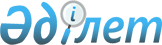 О внесении изменений в распоряжение Премьер-Министра Республики Казахстан от 3 ноября 2016 года № 111-р "О Комиссии по выработке предложений по вопросам координации государственной политики в религиозной сфере"Распоряжение Премьер-Министра Республики Казахстан от 3 апреля 2023 года № 54-р.
      Внести в распоряжение Премьер-Министра Республики Казахстан от 3 ноября 2016 года № 111-р "О Комиссии по выработке предложений по вопросам координации государственной политики в религиозной сфере" следующие изменения:
      состав Комиссии по выработке предложений по вопросам координации государственной политики в религиозной сфере, утвержденный указанным распоряжением, изложить в новой редакции согласно приложению к настоящему распоряжению; 
      в Положении о Комиссии по выработке предложении по вопросам координации государственной политики в религиозной сфере, утвержденном указанным распоряжением:
      пункт 7 изложить в следующей редакции:
      "7. Организация и порядок работы Комиссии осуществляются в соответствии с Правилами образования, деятельности и упразднения консультативно-совещательных органов при Правительстве Республики Казахстан, утвержденными постановлением Правительства Республики Казахстан от 16 марта 1999 года № 247.". Состав
Комиссии по выработке предложений по вопросам координации государственной политики в религиозной сфере
      Заместитель Премьер-Министра Республики Казахстан, председатель;
      Министр информации и общественного развития Республики Казахстан, заместитель председателя;
      председатель Комитета по делам религий Министерства информации и общественного развития Республики Казахстан, секретарь;
      заместитель Председателя Комитета национальной безопасности Республики Казахстан (по согласованию);
      заместитель Председателя Агентства Республики Казахстан по делам государственной службы (по согласованию);
      заместитель министра обороны Республики Казахстан;
      заместитель министра иностранных дел Республики Казахстан;
      заместитель министра внутренних дел Республики Казахстан;
      вице-министр сельского хозяйства Республики Казахстан;
      вице-министр юстиции Республики Казахстан;
      вице-министр науки и высшего образования Республики Казахстан;
      вице-министр здравоохранения Республики Казахстан;
      вице-министр труда и социальной защиты населения Республики Казахстан;
      вице-министр индустрии и инфраструктурного развития Республики Казахстан;
      вице-министр финансов Республики Казахстан;
      вице-министр культуры и спорта Республики Казахстан;
      вице-министр просвещения Республики Казахстан;
      вице-министр торговли и интеграции Республики Казахстан;
      вице-министр национальной экономики Республики Казахстан;
      вице-министр цифрового развития, инноваций и аэрокосмической промышленности Республики Казахстан;
      вице-министр энергетики Республики Казахстан;
      вице-министр экологии и природных ресурсов Республики Казахстан;
      заместители акимов областей, городов республиканского значения и столицы.
					© 2012. РГП на ПХВ «Институт законодательства и правовой информации Республики Казахстан» Министерства юстиции Республики Казахстан
				
      Премьер-Министр

А. Смаилов
Приложение
к распоряжению
Премьер-Министра
Республики Казахстан
от 3 апреля 2023 года № 54-рУтвержден
распоряжением
Премьер-Министра
Республики Казахстан
от 3 ноября 2016 года № 111-р